Бр. дел: 29/2022Датум: 21. 03. 2022.INTERNATIONAL SCIENTIFIC ECO-CONFERENCE®Eco-conference® is a unique scientific conference held in Novi Sad since 1995. It received international status since 2003, and purely scientific character and sponsorship of the United Nations received since 2007.The main organizer is the Ecological Movement of the city of Novi Sad, a renowned non-governmental environmental organization and the co-organizers are:University of Novi Sad, Serbia,International Independent Ecological–Political University, Moscow, Russia,State Agrarian University-Moscow Timiryazev Agricultural Academy, Russia,Institute for Field and Vegetable Crops - Novi Sad, Serbia, Pasteur Institute of Novi Sad, Serbia, Scientific Institute for veterinary medicine ,,Novi Sad" in Novi Sad, Serbia,Legambiente, National Ecological Organization, Italy.Traditional Eco-conference® patron is Matica Srpska, together with United Nations (2007-2011) through its relevant organizations such as UNESCO and UN FAO.Eco-conference® is traditionally held in the last full week of September, from Wednesday to Saturday, with daily supporting cultural events.In odd years (1995, 1997, 1999, 2001, 2003, 2005, 2007, 2009, 2011, 2013 and 2015, 2017, 2019, 2021.) theme of Eco-Conference® is "Environmental protection of the cities and suburban settlements", which is divided into the following sessions:1.	PARTS OF THE ENVIRONMENT: Air, water, soil and biosphere2.	TECHNICAL AND TECHNOLOGICAL ASPECTS OF PROTECTION	(Environmental Engineering)3.	SOCIAL, HEALTH, CULTURAL, EDUCATIONAL AND RECREATIONAL ASPECTS OF PROTECTION4.		ECONOMIC ASPECTS OF PROTECTION5.		LEGAL ASPECTS OF PROTECTION6.	ECOLOGICAL SYSTEM DESING 	(Informatics and other computer applications of integrated environmental protection)7.	 SUSTAINABLE DEVELOPMENT OF URBAN AND SUBURBAN SETTLEMENTS - ENVIRONMENTAL ASPECTSIn even years (2000, 2002, 2004, 2006, 2008, 2010, 2012, 2014, 2016, 2018, 2020, 2022.) theme of Eco-Conference® is "Healthy safe food", which is divided into the following sessions:1.	Climate from the point of healthy safe food production2.	Soil and water as the basis for agricultural production of healthy safe food3.	Genetics, genetic resources, breeding and genetic engineering in the function of healthy safe food production4.	Fertilizers and fertilization in production of healthy safe food5.	Integrated plants protection, pesticides application and effects of residues6.	Agricultural production from sustainable development aspect7.	Production of field and vegetable crops from the point of healthy safe food8.	Fruit and grapes production from the standpoint of healthy safe food9.	Livestock production from the standpoint of healthy safe food10.	Application of food technology in the production of healthy safe food11.	Economic standpoint of healthy safe food production and marketing12.	Storage, transportation and packaging of healthy safe food13.	Nutritional value and high quality nutrition by healthy safe food14.	Legal aspects of healthy safe food products protection15.	Ecological models and software in the production of healthy safe food.Since 2007, the Eco-Conference® excludes professional and includes only scientific papers and becomes an international scientific conference. Papers are accepted in English only on a halfway of author's sheet (8 pages B5 size) and published in English in complete form in the Proceedings and during the working part are presented orally in English and Serbian, with simultaneous translation.Eco-Conference® fulfilled the requirements of the Rulebook for scientific conferences and the Scientific Committee of the Ministry of Education and Science in 2008 appointed Eco-conference® to international scientific status.In addition to Matica Srpska, the United Nations Organization for Education, Science and Culture (UNESCO) from 2007 up to 2011 and United Nations Organization for Food and Agriculture (UN FAO) from 2008 up to 2011 was Eco-conference® patron. Thus, Eco-conference ® for the fifth time in a row received the patronage of the United Nations, which certified the international scientific importance and reputation of Eco-conference®, classifying it in the world’s scientific heritage.The name of Eco-conference®, its publication contents and emblems are protected by law.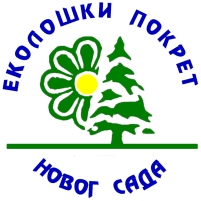 ЕКОЛОШКИ ПОКРЕТ НОВОГ САДАЕКОЛОШКИ ПОКРЕТ НОВОГ САДАЕКОЛОШКИ ПОКРЕТ НОВОГ САДАЕКОЛОШКИ ПОКРЕТ НОВОГ САДАECOLOGICAL MOVEMENT OF NOVI SADОСНОВАН/FOUNDED 21.4.1990.ЧЛАН ЕКОЛОШКОГ ПОКРЕТА СРБИЈЕ – САВЕЗА ЕКОЛОШКИХ ОРГАНИЗАЦИЈА СРБИЈЕОСНИВАЧ И ЧЛАН МЕЂУНАРОДНОГ САВЕЗА ОДРЖИВИХ ГРАДОВА СА СЕДИШТЕМ У БЕРЛИНУECOLOGICAL MOVEMENT OF NOVI SADОСНОВАН/FOUNDED 21.4.1990.ЧЛАН ЕКОЛОШКОГ ПОКРЕТА СРБИЈЕ – САВЕЗА ЕКОЛОШКИХ ОРГАНИЗАЦИЈА СРБИЈЕОСНИВАЧ И ЧЛАН МЕЂУНАРОДНОГ САВЕЗА ОДРЖИВИХ ГРАДОВА СА СЕДИШТЕМ У БЕРЛИНУECOLOGICAL MOVEMENT OF NOVI SADОСНОВАН/FOUNDED 21.4.1990.ЧЛАН ЕКОЛОШКОГ ПОКРЕТА СРБИЈЕ – САВЕЗА ЕКОЛОШКИХ ОРГАНИЗАЦИЈА СРБИЈЕОСНИВАЧ И ЧЛАН МЕЂУНАРОДНОГ САВЕЗА ОДРЖИВИХ ГРАДОВА СА СЕДИШТЕМ У БЕРЛИНУECOLOGICAL MOVEMENT OF NOVI SADОСНОВАН/FOUNDED 21.4.1990.ЧЛАН ЕКОЛОШКОГ ПОКРЕТА СРБИЈЕ – САВЕЗА ЕКОЛОШКИХ ОРГАНИЗАЦИЈА СРБИЈЕОСНИВАЧ И ЧЛАН МЕЂУНАРОДНОГ САВЕЗА ОДРЖИВИХ ГРАДОВА СА СЕДИШТЕМ У БЕРЛИНУ21000 Нови СадРепублика СрбијаБул. Цара Лазара 83/11E-mail:ekopokretns@gmail.com Web site: www.ekopokret.org.rsМатични број: 08198322Назив ж.р: ,,Еко-конференција Нови Сад 1995,,Тел: +381 (21) 63 72 940Тел: +381 (69) 304 73 38Бр. жиро рачуна: 325-9500600041488-37 ПИБ: 110613020For all twenty Eco-conference® as well as for other conferences and meetings organized by the Ecological Movement of Novi Sad, there are proceedings, monographs and thematic collections that have more than 2,500 (two thousand five hundred) scientific and professional papers published in complete form, on more than 17,000 (seventeen thousand) pages of text.